Pensamiento aleatorioEl pensamiento aleatorio hace parte del pensamiento matemático. Se caracteriza por afrontar y darle tratamiento a situaciones de incertidumbre, de azar, de riesgo o de ambigüedad por falta de información confiable, en las que no es posible predecir con seguridad lo que va a pasar.  Algunos sinónimos que se pueden emplear con respecto al término aleatorio son: fortuito, casual, aventurado, incierto, azaroso.Objetivo:Reconocer, percibir e identificar el cambio entre diferentes grupos de      elementos; lo que le permite hacer uso de la modelación y representación de distintos sistemas o registros simbólicos, ya sean verbales, icónicos, gráficos o algebraicos.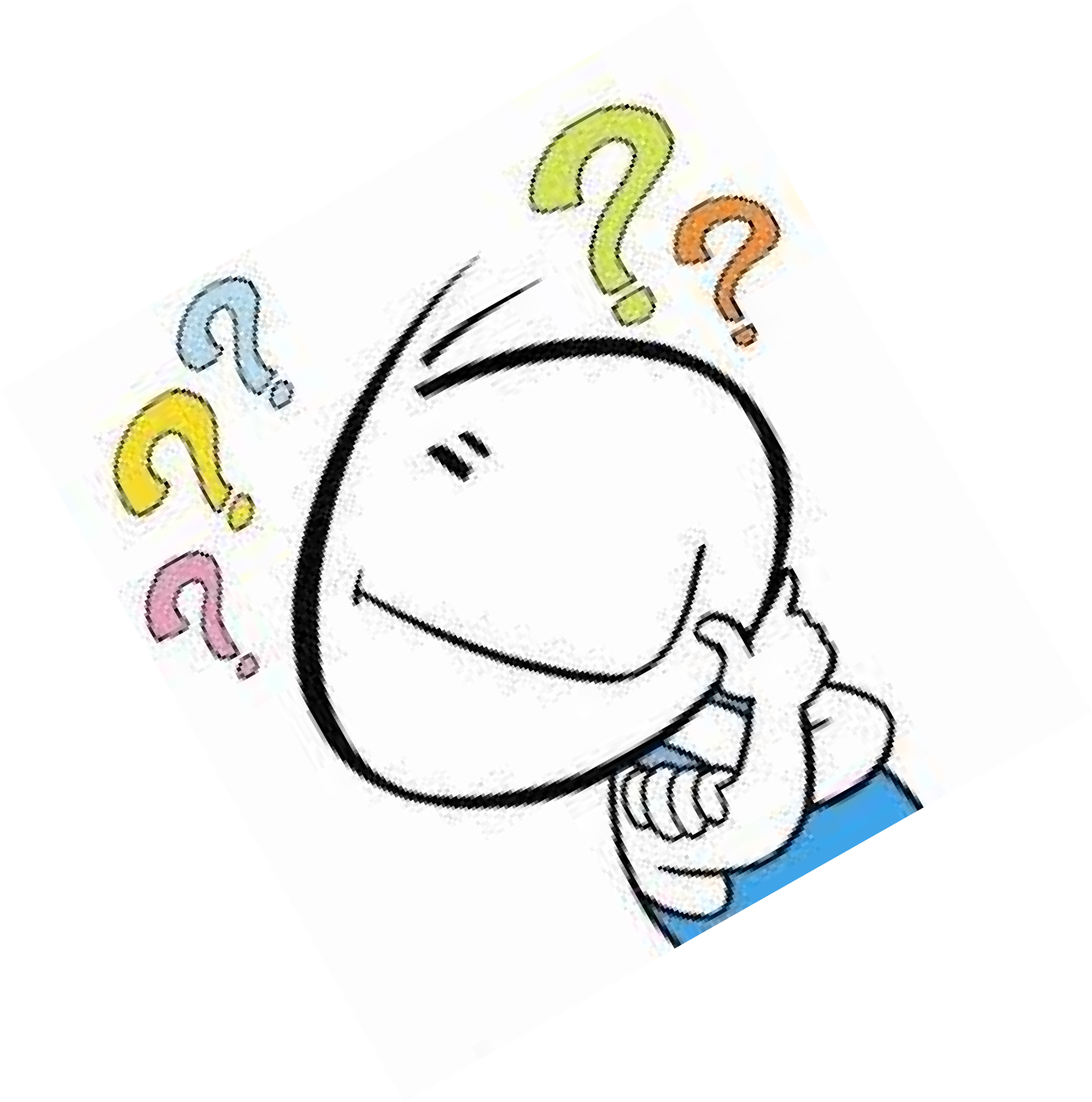 Nivel: básica primaria.Recursos: Taller.Tiempo: 40 minutos.Metodología: A través de estudios de caso y cálculo mental.Actividades:Observo la imagen, en la cual se muestran la siguiente información y respondo las preguntas.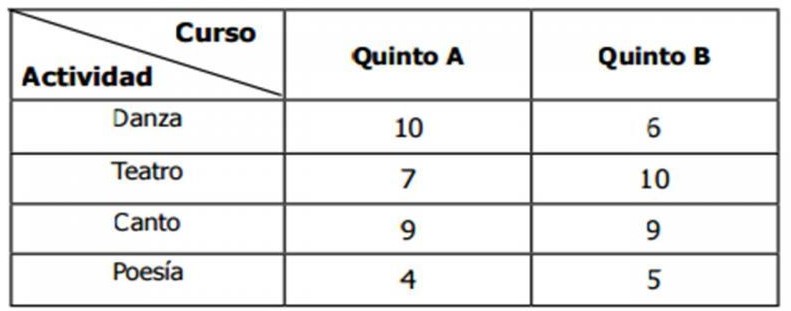 La actividad favorita de Quinto A es el cantoLa actividad favorita de Quinto B es el teatroEl número de niños que prefieren poesía en Quinto A y Quinto B es el mismo.Reviso y analizo las imágenes de las peceras, respondiendo las preguntas.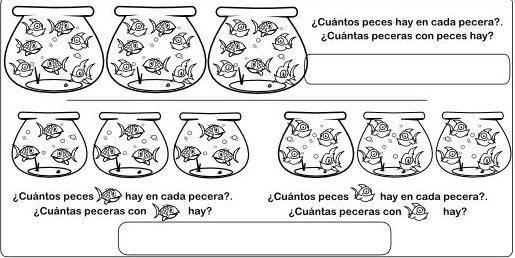 Carlos, Juan y María son hermanos. Carlos tiene 25 años, Juan tiene 35 años y María tiene 17 años. ¿Cuál es el orden de los hermanos del menor al mayor?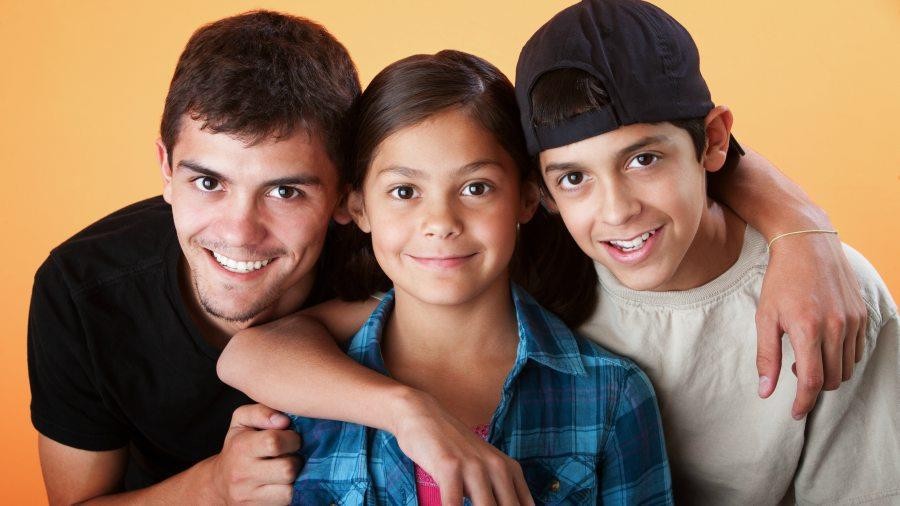 Carlos, Juan, María.María, Carlos, Juan.Carlos, María, Juan.María, Juan, Carlos.Organizo los datos en la tabla. Tengo en cuenta la ilustración de la derecha. Cuento  los juguetes de cada clase y coloreo un cuadro por cada uno.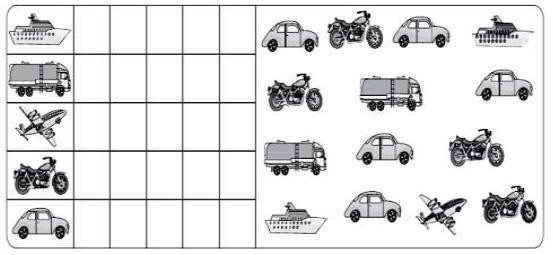  Cuento los juguetes, en la primera casilla los enumero a través de palitos (verticales), y en el segundo cuadro escribo el número.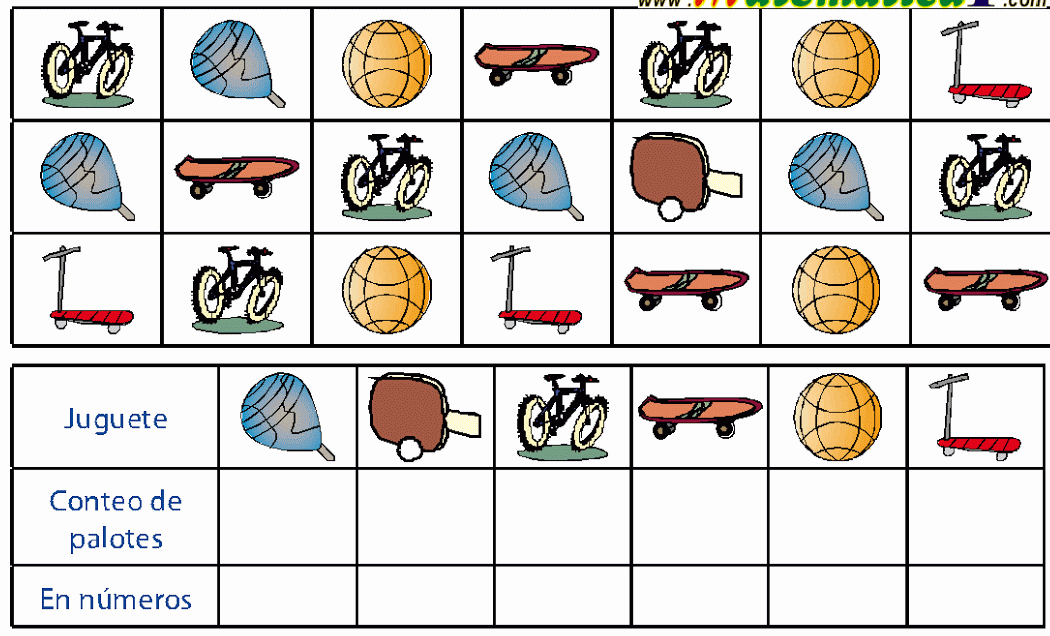 Ahora, en la gráfica, coloreo un cuadro por cada juguete que conté.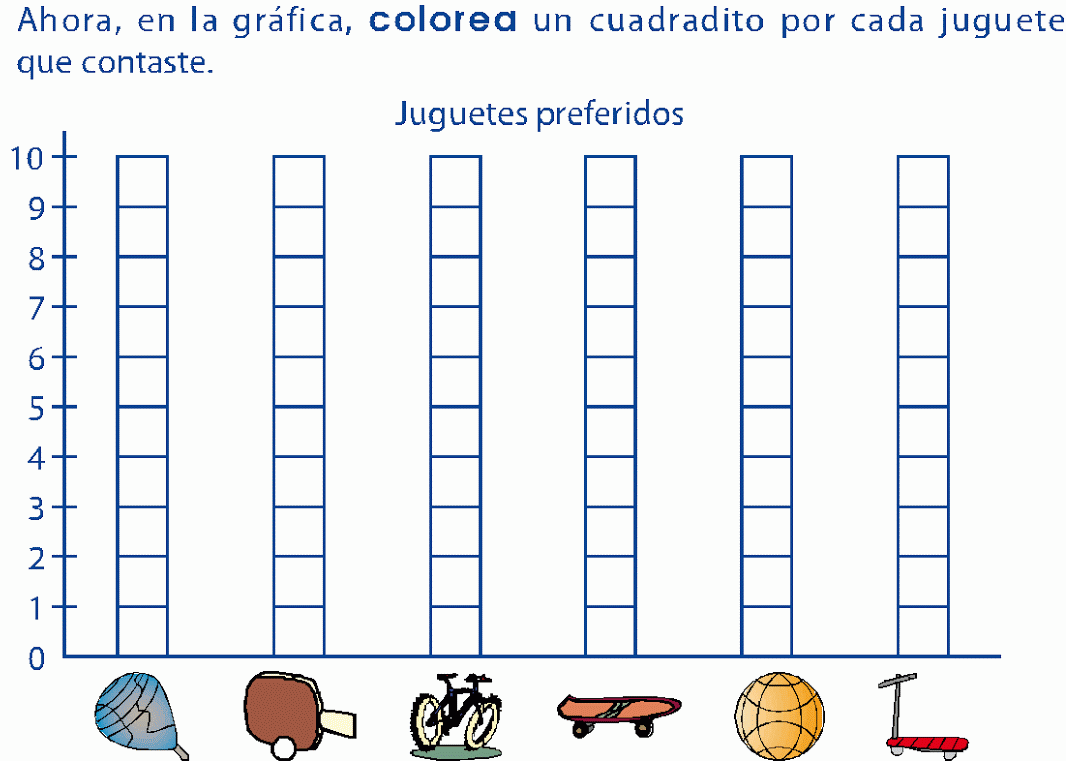 Interpreto la siguiente información y completo los datos faltantes.Webgrafia:https://www.google.com/search?q=que+es+el+pensamiento+aleatorio+en+educacion+primaria&sxsrf=ALiCzsZxGdmPepsZZDg-zx4gjyvaoWxtyQ%3A1657116904649&ei=6JjFYqSQJ8z7wbkP6uaLsAI&oq=que+es+el+pensamiento+aleatorio+en+educacion&gs_lcp=Cgdnd3Mtd2l6EAEYADIECCMQJzoHCAAQRxCwAzoKCAAQ5AIQsAMYAToHCCMQsAIQJzoECCEQCkoECEEYAEoECEYYAVCKAlifG2CSMmgBcAF4AIABvAKIAeMVkgEIMC4xMy4yLjGYAQCgAQHIAQ3AAQHaAQYIARABGAk&sclient=gws-wiz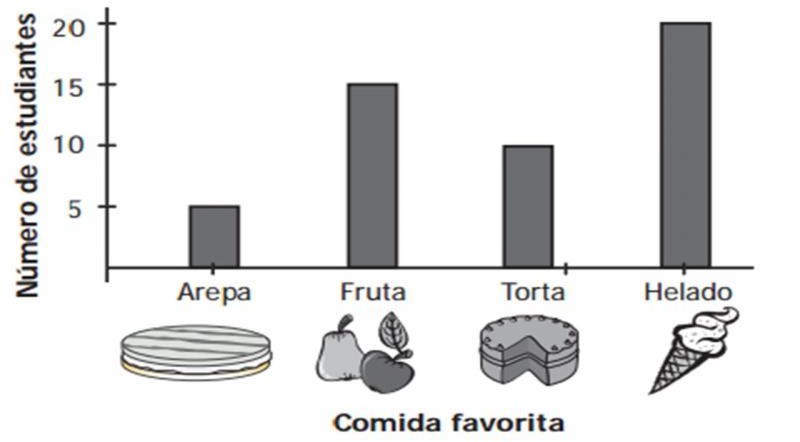 Cuantos estudiantes prefieren laarepa 	Los estudiantes prefieren más 	yQue prefieren más entre arepa y torta